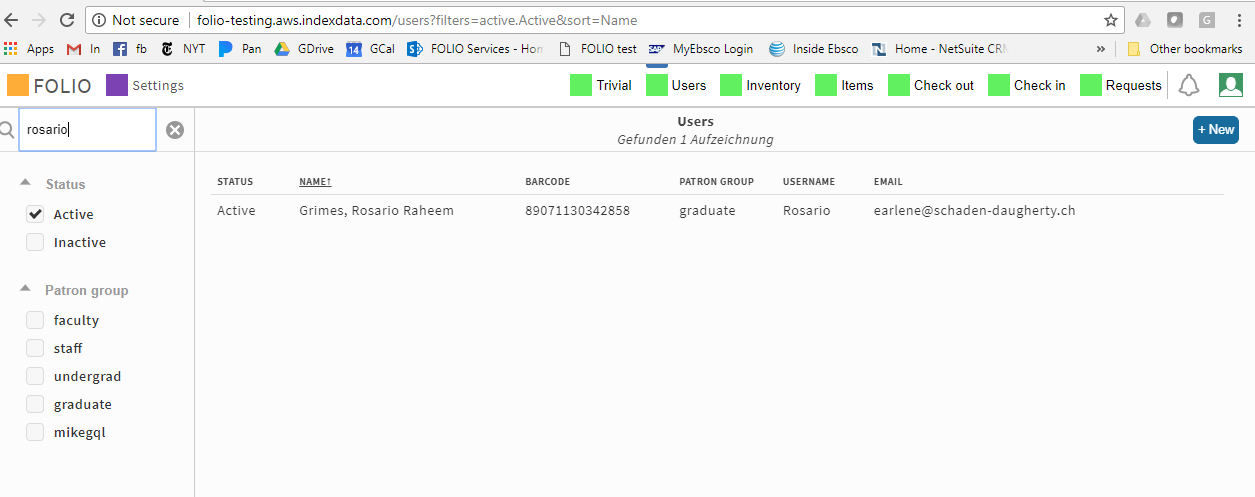 Search for the User Rosario, select the userResult:Create User form.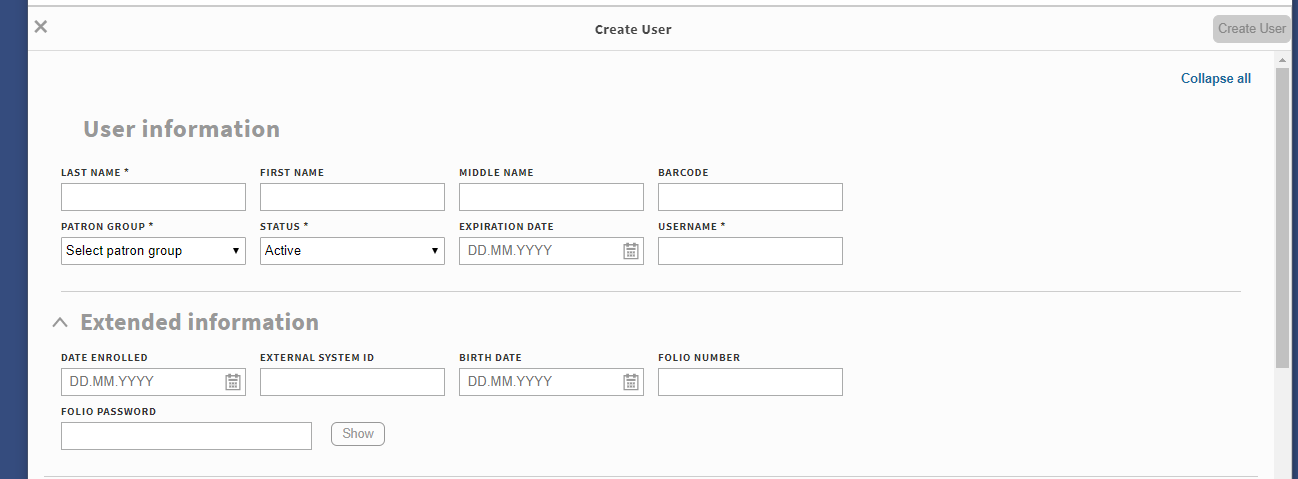 